МКДОУ Воскресенский детский сад №7 «Сказка»Спортивный праздник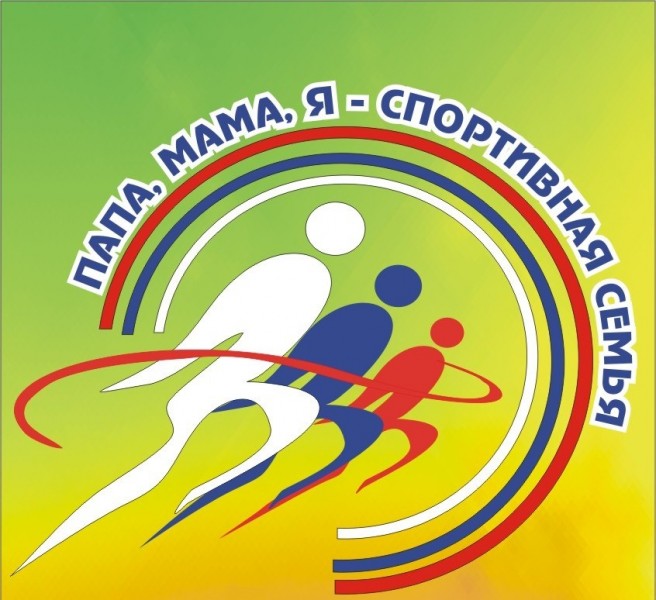 Подготовила и провела:Махалова С.А.- инструктор по физкультуреДата проведения: 17 марта 2015 годСпортивный праздник «Папа, мама, я – спортивная семья»Место проведения: музыкально – физкультурный залУчастники: дети и родители (подготовительной группы)Дата проведения: вторник 17 марта 2015 годВремя проведения: в 15ч.30мин.Цель: пропаганда здорового образа жизни.
Задачи:
- использовать личный пример взрослых членов семьи в физическом воспитании;
- развитие координации движений, ловкости, умения действовать по сигналу;
- прививать любовь к физкультуре и спорту.
Предварительная подготовка:
- каждая команда готовит свой девиз, эмблему;
- подготовка инвентаря;
- подготовка протоколов для жюри, грамот и призов за участие;
- разучивание танца и стихов с детьми.Вед.Здравствуйте, Здравствуйте, Здравствуйте!Сегодня мы в красивом этом залеМы спорт, уменье совместим.И этот славный праздник с вамиМы нашим детям посветим!Мы видим здесь приветливые лицаСпортивный дух мы чувствуем вокруг.У каждого здесь сердце олимпийцаЗдесь каждый спорту и искусству друг.Под музыку в зал входят семейные команды.Итак, папы (делают шаг вперед) – вот они перед нами, бодрые, местами подтянутые и даже в чем-то непобедимые, а в чем именно-мы узнаем позже.Мамы- они всегда в форме. У них постоянные тренировки: бег по магазинам, стирка, уборка. И мы уверены, что сегодня они будут задавать тон своим командам.И капитаны команд! Это они еще с пеленок, долгие годы закаляли своих родителей постоянными тренировками и объединяли их в дружную команду, ставили все новые и новые задачи. Тяжело в учении – легко в бою.Поближе познакомимся с участниками команд.Семья -  Масловых:Папа – Мама – Капитан команды – сын ЖеняСемья - Пшеницыных:Папа – Мама – Капитан команды – сын ВаняСемья -  Григорян:Папа – Мама – Капитан команды – сын НелсонСегодня участвуют 3команды. Оценивать ваши успехи будет жюри в составе:Крашенинникова Г.С. – заведующая д/с.Лепина Е.А. – старший воспитатель Целюнова Ю.С. – учитель – логопед Вед. Слово предоставляется жюри.По плечу  победа  смелым  ждет того большой успехКто, не дрогнув, если нужно вступит в бой один за всех.И  жюри весь ход сраженья без промашки проследит,Кто окажется дружнее тот в бою и победит! Ведущий:
Внимание, внимание!
Начинаем соревнования!
Папы, мамы и детишки,
Подтянули все штанишки.
Громко крикнули в ответ
Вы уже готовы …
Ага, попались
Громко крикнули тогда
Вы уже готовы ….1 конкурс «Приветствие»Вед. Команды  выстраиваются на линии старта для приветствия.Жюри оценивает: четкость, внятность, громкость, соответствие. Оценка от 3-5 баллов.Приветствие команд:Команда «Ромашка»:Девиз: Мы лучше всех,  мы круче всех Нас в жизни ждет большой  успех  Ни шагу назад,  ни шагу на местеА только вперед  и только все вместеКоманда «Чебурашка»Девиз:Спорт, ребята, очень нужен!Мы со спортом крепко дружим!Спорт – помощник, спорт – здоровье,Спорт – игра, физкульт – ура!Команда «Пчелка»:Девиз: Максимум спорта,  максимум смеха Так мы быстрее добьемся успеха Нам одной победы мало, И на суше, и в воде,  будем первыми везде.2 конкурс «Зарядка»Проводится на месте. Жюри оценивает: синхронность, четкость, старание от 3-5 баллов.А сейчас все по порядкуВстанем дружно на зарядкуРуки в стороны согнули,Вверх подняли, помахали.Спрятали за спину Оглянулись через правое плечоЧерез левое еще,Дружно все присели,Пяточки задели,На носочки поднялись, Опустили руки вниз.Руки вверх, руки внизВлево – вправо повернись,Дружно сели, дружно встали,И наклоны делать сталиСтали прыгать и скакать,А потом опять шагать!Ведущий: Молодцы!Мы приходим в  детский сад, чтоб здоровье укреплятьБудем спортом заниматься, прыгать, бегать и метать.3 эстафета «Разложи и собери»(12 обручей, 12 кубиков, 3 ведерка)Папы раскладывают обручи 4 штуки, мамы бегут с ведерком и раскладывают кубики, дети собирают. Дальше ребенок раскладывает кубики, мама собирает, папа убирает обручи.(жюри оценивает: скорость, коллективизм, точность 3 балла)4 эстафета «Поменяй местами»(6 обручей, 27 красных и 27 синих мячей)Перед вами 2 обруча с мячами, в одном обруче мячи красного цвета, в другом синего цвета, ваша задача  поменять мячи местами.(жюри оценивает: качество и скорость выполнения – 3 балла)5 эстафета «Переправа»(6 обручей)Первый участник держит в руках 2 обруча. По сигналу начинает поочередно перекладывать обручи продвигается вперед, до ориентира обратно возвращается бегом и передает обруч другому участнику.(оценивается скорость выполнения – 3 балла)Видов спорта много есть,Даже все не перечесть.Будем мы сейчас играть,Виды спорта называть.6 конкурс «Назови вид спорта»(3 листа и 3 карандаша)Участвуют родители, на листе  бумаги пишут виды спорта за 2 минуты .(оценивается в 3 балла)Игра с болельщиками «Доскажи словечко»Утром раньше поднимайся,Прыгай, бегай, отжимайся.Для здоровья, для порядкаЛюдям всем нужна….(зарядка)********Хочешь ты побить рекорд?Так тебе поможет…(Спорт)********Ясным утром вдоль дорогиНа траве блестит роса.По дороге едут ногиИ бегут два колеса.У загадки есть ответ:Это мой … (велосипед)*********Кто на льду меня догонит?Мы бежим вперегонки.А несут  меня не кони,А блестящие …(коньки)********Чтоб большим спортсменом стать,Нужно очень много знать.Вам поможет здесь сноровка,И, конечно, … (тренировка)МУЗЫКАЛЬНАЯ ПАУЗА «ТАНЕЦ С МЯЧОМ»7 эстафета «Веселые попрыгунчики»    (3 хопа, 3 скакалки, 3 обруча) Дети прыжками продвигаются на мячах  -  хопах,  мамы на скакалке, папа через обруч, обегает ориентир и передает эстафету. (Оценивается скорость выполнения – 3 балла)8 эстафета «Забрось мяч»(3 обруча, 3 корзины, 18 мячей)Начинают капитаны, нужно пролезть в обруч, взять один мячик и забросить его в корзину, передать эстафету другому участнику.(Оценивается: меткость, ловкость, быстрота -3 балла)9 конкурс «Художники»(3 мольберта, фломастеры – 3, 
Папа бежит – рисует дом, мама – дерево возле дома, ребенок – солнышко. Кто нарисовал – картинку руки  вверх.
(оценивается: креативность, 3 балла)Вед. Приятно чувствовать себя здоровым, бодрым и веселым! Народная мудрость гласит «В здоровом теле – здоровый дух». А пока жюри подводит итоги с детьми организуется ритмический танец «Солнышко лучистое»Слово предоставляется жюри.(вручаются грамоты и медали  победителям и участникам праздника)Сегодня  проигравших  нет,Есть просто  лучшие  из лучших.Пусть в каждом сердце дружбы свет,Зажжет поступков добрых лучик.Всем спасибо за внимание,За задор и звонкий смех,Говорим мы до свидания,До счастливых новых встреч!Стать чемпионом сложно,Но постараться можно!Всем ребятам наш совет и такое слово:Спорт любите с малых лет,Будете здоровы!